ПЛАН И РАСПОРЕД ПРЕДАВАЊАП1, П2, ...., П15 – Предавање прво, Предавање друго, ..., Предавање петнаесто, Ч - Часова                            ПЛАН И РАСПОРЕД ВЈЕЖБИВ1, В2, ...., В15 – Вјежба прва, Вјежба друга, ..., Вјежба петнаеста, ПВ – Теоријска вјежба, ПВ – Практична вјежбаРАСПОРЕД ВЈЕЖБИГ1, Г2, Г3, Г4 – Група прва, Група друга, Група трећа, Група четврта, Ч – Часова, РАСПОРЕД СЕМИНАРАГ1, Г2, Г3, Г4 – Група прва, Група друга, Група трећа, Група четврта, Ч – Часова, С- семинар                                                                                                                                                                                                                      ШЕФ КАТЕДРЕ:                                                                                                                                                                                        Проф. др Зденка Кривокућа                                                                                                                                                                                                             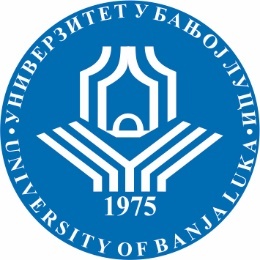 УНИВЕРЗИТЕТ У БАЊОЈ ЛУЦИ                  МЕДИЦИНСКИ ФАКУЛТЕТКатедра за анатомију                                   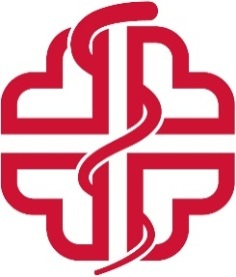 Школска годинаПредметШифра предметаСтудијски програмЦиклус студијаГодина студијаСеместарБрој студенатаБрој група за вјежбе2021/2022.АнатомијаМедицинаИнтегрисани студиј ПрваII159  6 терминаСедмицаПредавањеТематска јединицаДанДатумВријемеМјесто одржавањаЧНаставникIП1Непарне кости neurocraniuma  (os: frontale, occipitale, sphenoidale, ethmoidale)Парне кости neurocraniuma(os parietale, os temporale)Уторак22. 02. 2022.17.00-19.15Амф. ПФ.3Проф. др Горан СпасојевићIIП2Кости viscerocraniuma (парне и непарне кости лица) Vertebrae cervicales.Syndesmologia-увод, зглобови главе и врата.Уторак01.03.2022.17.00-19.15Амф. ПФ3Проф. др  Горан Спасојевић IIIП3Мишићи главе и врата (мастикаторни, мимични, предње стране врата), мишићи задње стране врата, фасције главе и врата, топграфске регије Уторак08.03.2022.17.00-19.15      Амф. ПФ3Проф. др Зденка Кривокућа IVП4Артерије главе и врата (a.carotis communis, a.carotis externa et interna, a.subclavia). Вене и лимфа главе и врата.Уторак15 .03.2022.17.00-19.15Амф. ПФ3Проф. др Весна ГајанинVП5Кранијални нерви I- XII,вратни живчани сплет, аутономни нервни систем главе и врата .Уторак22.03.2022.17.00-19.15Амф. ПФ3Проф. др Татјана БућмаVIП6Усна дупља (предворје, права усна дупља, тврдо и меко непце, језик, подјезични предио, ждријелно сужење). Пљувачне жлијезде. Dentes.Носна дупља и параназални синуси. Уторак29.03.2022.17.00-19.15Амф. ПФ3Проф. др Весна ГајанинVIIП7Ждријело. Крајнични прстен, гркљан, тироидна и паратириодне жлијезде.Уторак05.04.2022.17.00-19.15Амф. ПФ3Проф. др Весна ГајанинVIIIП8Увод у централни нервни систем (подјела, неурон, синапса). Овојнице мозга, крвни судови мозга, пут ликвора. Medulla spinalis  (морфологија,грађа, овојнице, васкуларизација)Уторак12.04.2022.17.00-19.15Амф. ПФ3Проф. др Зденка КривокућаIXП9Truncus cerebri-спољашња морфологија, подјела, границе. Truncus cerebri- грађа (сива маса: једра кранијалних нерава, једра ретикуларне формавије, релејна једра, бијела маса). Уторак19.04.2022.17.00-19.15Амф. ПФ3Проф. др Игор СладојевићXП10 Cerebellum (морфологија, грађа)    ventriculus quartus.  Diencephalon- подјела, thalamus (класификација једара, функција, везе), ventriculus tertiusУторак26.04.2022.17.00-19.15Амф. ПФ3Проф. др Горан СпасојевићXIП11Diencephalon (subthalamus, metathalamus, epithalamus, hypothalamus)Cortex cerebri(морфологија режњева мозга, класификација жљебова и gyrus-a, хистолошка грађа коре, функционална поља), Ventriculus lateralisУторак03.05.2022.17.00-19.15Амф. ПФ3Проф. др Златан СтојановићXIIП12Лимбички систем (лимбички корекс, једра, функционалне везе лимбичког система). Базалне ганглије (corpus striatum, claustrum,  nc accumbens),бијела маса теленцефалона (centrum semiovale, kapsule, komisure)Уторак10.05.2022.17.00-19.15Амф. ПФ3Проф. др Златан СтојановићXIIIП13Путеви CNS-a-дефиниција и подјела, моторни (пирамидални и екстрапирамидални), сензитивни путеви централног нервног система. Чулни путеви CNS-a (мирисни, густативни).Уторак17.05.2022.17.00-19.15Амф. ПФ3Проф. др Татјана БућмаXIVП14Organum visus (очна јабучица, помоћни органи ока). Видни путOrganum vestibulocochleare (спољашње, средње и унутрашње ухо, tuba auditiva). Вестибуларни и акустички пут.Уторак24.05.2022.17.00-19.15Амф. ПФ3Проф. др Зденка КривокућаXIVП15Грудни кош- скелет, зглобови,зидови (топографија, мишићи и крвни судови), diaphragma. ДојкаУторак31.05.2022.17.00-19.15Амф. ПФ3Проф. др Златан СтојановићXVП16Mediastinum-подјела, грудна жлијезда, садржај  медиастинума (oesophagus, систем vv. azygos, ductus thoracicus, truncus sympathicus, n.X, n. Phrenicus)Кавални систем,  аорта.Уторак07.06.2022.17.00-19.15Амф. ПФ3Проф. др Игор СладојевићXVП17Срце-спољашња морфологија, срчана дупља, pericardiumСрце-грађа срчаног зида, срчана преграда, фиброзни скелет срца крвни судови срца, инервација, пројекције (срчани дијаграм, пројекција срчаних ушћа и аускултаторних тачака) naknadno.Амф. ПФ3Проф. др Татјана БућмаXVП18Доњи респираторни систем. Pulmo, pleuranaknadno.Амф. ПФ3Проф. др Зденка КривокућаСедмицаВјежбаТип вјежбеТематска јединицаIВ1В2ПВ21.02.2022. Кости неурокранијума- os frontalne, os ethmoidale, os occipitale, os sphenoidale, os parietale.23.02.2022. Os temporale. Непарне кости висцерокранијума. IIВ3В4ПВ28.02.2022. Парне кости висцерокранијума. Vertebrae cervicales, зглобови главе и врата.02.03.2022. Мишићи главе и предње стране вратаIIIВ5В6ПВ07.03.2022. Fossa temporalis (границе и садржај). Fossa infratemporalis et fossa pterygopalatina.09.03.2022. Regio parotideomasseterica. Fossa retromandibularis.IVВ7В8ПВ14.03.2022. Regio frontalis, parietalis et occipitalis. Regio faciеi anterior. Cavitas nasi.16.03.2022. Cavum oris et dentes.VВ9В10ПВ21.03.2022. Regio colli anterior (Trigonum caroticum, Trigonum musculare, Trigonum submandibulare, Trigonum submentale).23.03.2022. Pharynx et Larynx.VIВ11С1ПВ28.03.2022. Regio colli lateralis (Fossa supraclavicularis). Regio colli posterior.30.03.2022. Семинар (глава и врат).VIIВ12В13ПВ04.04.2022. Овојнице и крвни судови централног нервног система, ликвор и коморе.06.04.2022. Medulla spinalis (морфологија, грађа, овојнице и васкуларизација).VIIIВ14В15ПВ11.04.2022. Truncus cerebri- спољашња морфологија (подјела, границе).13.04.2022. Грађа можданог стабла (сива маса: једра кранијалних нерава, једра ретикуларне формације, релејна једра; бијела маса).IXВ16В17ПВ18.04.2022. Cerebellum (морфологија и грађа). Ventriculus quartus.20.04.2022. Diencephalon- подјела, thalamus (класификација једара, функција и везе). Ventriculus tertius.XВ18В19 ПВ26.04.2022. Diencephalon (subthalamus, metathalamus, epithalamus и hypothalamus).27.04.2022. Cortex cerebri (морфологија режњева мозга, класификација жљебова и гируса, хистолошка грађа коре, функционална поља). Ventriculus lateralis. Лимбички систем (лимбички кортекс и једра, функционалне везе лимбичког система).XIВ20В21ПВ03.05.2022. Базалне ганглије (corpus striatum, claustrum, nc. accumbens), бијела маса великог мозга (centrum semiovale, капсуле, комисуре). 04.05.2022. Organum visus (очна јабучица, помоћни органи ока) и оптички пут.XIIВ22С2ПВ10.05.2022. Organum vestibulocochleare (спољашње, средње, унутрашње ухо, tuba auditiva), акустички и вестибуларни пут. 11.05.2022. Семинар (централни нервни систем).XIIIВ23В24ПВ16.05.2022. Кичмени стуб (columna vertebralis): vertebrae thoracicae, vertebrae lumbales, sacrum, os coccygis. Зглобови грудног коша.  18.05.2022. Зид грудног коша: мишићи, крвни судови и живци. Дојка. XIVВ25В26ПВ23.05.2022. Mediastinum- подјела. Грудна жлијезда. Аорта. 25.05.2022. V.cava superior. Еsophagus, систем vv. azygos, ductus thoracicus, truncus sympathicusXVВ27В28ПВ30.05.2022. Cor01.06.2022. Респираторни путеви (trachea, radix pulmonalis). Pulmo et pleura.ГрупаДанВријемеМјесто одржавањаЧНаставник / СарадникI,II,IIПонедјељак08:00-10:15Сала IV3Проф. Др Златан СтојановићАсистент Др Теодора ПрерадIV, V, VIПонедјељак10:15-12:30Сала IV3Проф. Др Игор СладојевићАсистент Др Теодора ПрерадVII, VIII, IXПонедјељак12:30-14:45Сала IV3Проф. Др Игор СладојевићАсистент Др Теодора ПрерадX, XI, XIIПонедјељак14:45-17:00Сала IV3Асистент Др Теодора ПрерадАсистент Др Мирјана МршићXIII, XIV, XVУторак09:30-11:45Сала IV3Проф. Др Игор СладојевићАсистент Др Мирјана МршићI,II,IIСриједа12:45-15:00Сала IV3Проф. Др Златан СтојановићАсистент Др Теодора ПрерадIV, V, VIЧетвртак08:00-10:15Сала IV3Проф. Др Златан СтојановићАсистент Др Мирјана МршићVII, VIII, IXЧетвртак10:15-12:30Сала IV3Проф. Др Игор СладојевићАсистент Др Мирјана МршићX, XI, XIIЧетвртак12:30-14:45Сала IV3Асистент Др Мирјана МршићАсистент Др Теодора ПрерадXIII, XIV, XVЧетвртак14:45-17:00Сала IV3Проф. Др Златан СтојановићАсистент Др Теодора ПрерадСЕМИНАРГрупаДанВријемеМјесто одржавањаЧНаставник / СарадникС1I,II,II Сриједа,  30. 03. 2022. 12:45-15:00Сала IV3Проф. др Татјана БућмаС1IV, V, VIЧетвртак, 31. 03. 2022.08:00-10:15Сала IV3Проф. др Татјана БућмаС1VII, VIII, IXЧетвртак, 31. 03. 2022.10:15-12:30Сала IV3Проф. др Татјана БућмаС1X, XI, XIIЧетвртак, 31. 03. 2022.12:30-14:45Сала IV3Проф. др Татјана БућмаС1XIII, XIV, XV  Четвртак,31. 03. 2022.14:45-17:00Сала IV3Проф. др Татјана БућмаС2I,II,IIСриједа, 11. 05. 2022.12:45-15:00Сала IV3Проф. др Горан Спасојевић, Проф.др Весна ГајанинС2IV, V, VIЧетвртак, 12. 05. 2022.08:00-10:15Сала IV3Проф. др Горан Спасојевић, Проф.др Весна ГајанинС2VII, VIII, IXЧетвртак. 12. 05. 202210:15-12:30Сала IV3Проф. др Горан Спасојевић, Проф.др Весна ГајанинС2X, XI, XIIЧетвртак, 12. 05. 202212:30-14:45Сала IV3Проф. др Горан Спасојевић, Проф.др Весна ГајанинС2XIII, XIV, XVЧетвртак, 12. 05. 202214:45-17:00Сала IV3Проф. др Горан Спасојевић, Проф.др Весна Гајанин